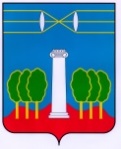 СОВЕТ ДЕПУТАТОВГОРОДСКОГО ОКРУГА КРАСНОГОРСКМОСКОВСКОЙ ОБЛАСТИР Е Ш Е Н И Еот 26.01.2023 №847/65О внесении изменений в положение «О денежном содержании лиц, замещающих муниципальные должности и должности муниципальной службы в органах местного самоуправления и муниципальных органах городского округа Красногорск Московской области»В целях приведения в соответствие с Законом Московской области от 29.12.2022 № 262/2022-ОЗ «О внесении изменений в Закон Московской области «О денежном содержании лиц, замещающих муниципальные должности и должности муниципальной службы в Московской области», Уставом городского округа Красногорск Московской области, решениями Совета депутатов городского округа Красногорск от 29.09.2022 № 787/60 «О прекращении полномочий избирательной комиссии городского округа Красногорск Московской области», от 25.08.2022             № 773/58 «О внесении изменений в Положение о контрольно-счетной палате городского округа Красногорск Московской области», от 22.12.2022 №832/64 «Об утверждении структуры контрольно-счетной палаты городского округа Красногорск Московской области», Совет депутатов РЕШИЛ:1. Внести в положение «О денежном содержании лиц, замещающих муниципальные должности и должности муниципальной службы в органах местного самоуправления и муниципальных органах городского округа Красногорск Московской области», утвержденное решением Совета депутатов городского округа Красногорск Московской области от 25.01.2018 № 362/23 (в редакции от 28.03.2019 № 148/14, от 26.12.2019 № 274/23, от 28.01.2021 № 484/38), следующие изменения:1) в наименовании решения и положения слова «и муниципальных органах» исключить;2) раздел I:а) в части 1.1. слова «, Федеральным законом от 12.06.2022 № 67-ФЗ «Об основных гарантиях избирательных прав и права на участие в референдуме граждан Российской Федерации», решением Совета депутатов городского округа Красногорск Московской области от 30.11.2017 № 306/20 «Об утверждении положения «Об избирательной комиссии городского округа Красногорск Московской области» исключить;б) в части 1.2 слова «в избирательной комиссии городского округа Красногорск (далее - муниципальный орган),» исключить;3) пункт «в» части 3.1.2 изложить в следующей редакции:«в) премия по итогам работы за квартал, за год.»4) в части 4.2. раздела IV слова «, муниципального органа» исключить;5) раздел VII:а) в пункте 7.1. слова «до 70 процентов» заменить словами «от 1 до 100 процентов»;б) в части 7.3. слова «муниципального органа,» исключить;6) в части 10.5. раздела X слова «, муниципального органа» исключить;7) в части 11.2 раздела XI слова «, муниципального органа» исключить;8) раздел XII:а) в части 12.3 слова «, муниципального органа» исключить;б) в части 12.5 слова «, муниципальный орган» исключить;в) в части 12.6 слова «либо в муниципальный орган» исключить;г) в части 12.7. исключить слова «, в муниципальный орган городского округа Красногорск»;д) абзац первый пункта 12.7.2 после слов «кроме председателя контрольно-счетной палаты,» дополнить словами «заместителя председателя и аудиторов контрольно-счетной палаты», слова «члена избирательной комиссии, работающего в данной комиссии на постоянной основе» исключить;е) абзац первый пункта 12.7.3. после слов «председатель контрольно-счетной палаты» дополнить словами «, заместитель председателя и аудиторы контрольно-счетной палаты»;   ж) пункт 12.7.4 признать утратившим силу;   9) раздел XIII:а) в части 13.2 слова «, муниципального органа» исключить;б) в части 13.5 слова «, муниципальный орган» исключить;в) абзац первый части 13.7 после слов «кроме председателя контрольно-счетной палаты,» дополнить словами «заместителя председателя и аудиторов контрольно-счетной палаты», слова «члена избирательной комиссии, работающего в данной комиссии на постоянной основе» исключить;г) абзац первый пункта 13.8. после слов «председатель контрольно-счетной палаты» дополнить словами «, заместитель председателя и аудиторы контрольно-счетной палаты,»;д) пункт 13.9 признать утратившим силу; 10) раздел XIV изложить в следующей редакции:«XIV. Премия по итогам работы за квартал, за год«14.1. Лицам, замещающим муниципальные должности в органах местного самоуправления городского округа Красногорск, по итогам работы за квартал, за год выплачивается премия, не ограниченная максимальным размером, в пределах установленного фонда оплаты труда в порядке, установленном муниципальными правовыми актами в соответствии с законодательством Российской Федерации и законодательством Московской области.14.2. Премирование лиц, замещающих муниципальные должности, осуществляется по итогам работы за квартал, за год с учетом положительной динамики социально-экономического развития городского округа Красногорск, успешного исполнения бюджета округа, а также успешной реализации вопросов местного значения.14.3. Премия по итогам работы за квартал, за год не ограничивается максимальным размером и выплачивается в размере и на условиях, установленных решением Совета депутатов о денежном содержании лица, замещающего муниципальную должность, в пределах средств, предусмотренных на оплату труда.».2. Настоящее решение вступает в силу с 01.01.2023 года.3. Опубликовать настоящее решение в газете «Красногорские вести» и разместить на официальном сайте Совета депутатов городского округа Красногорск Московской области.Разослать: в дело, главе, Регистр, Консультант Плюс, прокуратуру, редакцию газеты «Красногорские вести»Глава               городского округа Красногорск              ПредседательСовета депутатовД.В. Волков ___________________С.В.Трифонов ___________________